Name:  ___________________________ I acknowledge the contagious nature of the Coronavirus/COVID-19 and that the Centers for Disease Control and the state of California recommend procedures for preventing its spread. I further acknowledge that Peninsula Women’s Chorus (PWC) has put in place preventative measures to reduce the spread of the Coronavirus/COVID-19. I further acknowledge that PWC cannot guarantee that I will not become infected with the Coronavirus/Covid-19. I understand that the risk of becoming exposed to and/or infected by the Coronavirus/COVID-19 may result from the actions, omissions, or negligence of myself and others, including, but not limited to Board members, employees, singers, accompanist and Artistic Director. I voluntarily seek to participate in PWC’S rehearsals and performances for the Fall Season 2021 and acknowledge that I am increasing my risk of exposure to the Coronavirus/COVID-19 in so doing. I acknowledge that I must comply with all set procedures to reduce the spread while attending rehearsals and performances. I attest that: I will not attend rehearsals or performances if I am experiencing any symptom of illness such as cough, shortness of breath or difficulty breathing, fever, chills, repeated shaking with chills, muscle pain, headache, sore throat, or new loss of taste or smell. I will not attend rehearsals or performances for 10 days after I believe that I have been exposed to someone with a suspected and/or confirmed case of the Coronavirus/COVID-19. 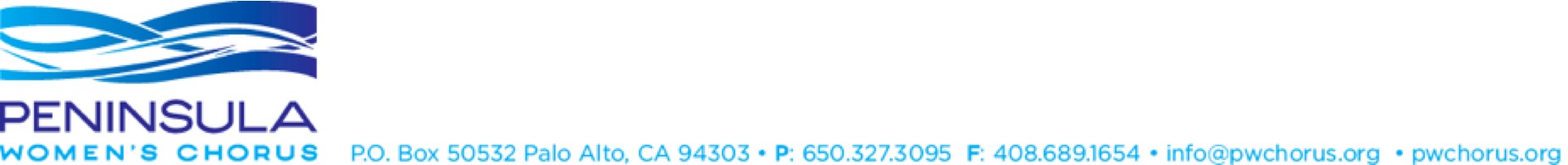 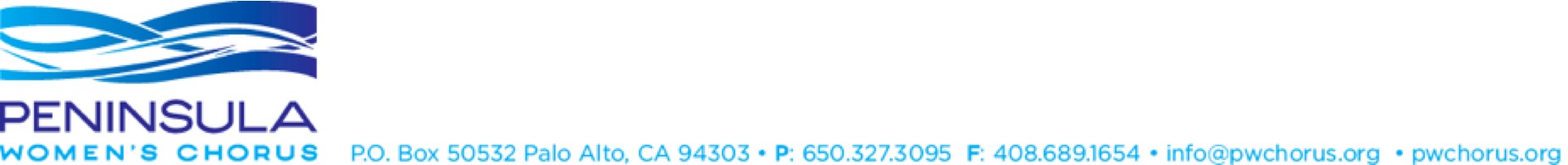 I have not been diagnosed with Coronavirus/Covid-19 and not yet cleared as noncontagious by state or local public health authorities. I am following all CDC recommended guidelines as much as possible and limiting my exposure to the Coronavirus/COVID-19. I have been vaccinated for Coronavirus/COVID-19 and am 2 weeks beyond my final dose of the vaccine. I understand and agree to the requirements of the PWC Covid-19 policy for wearing a mask while singing. I hereby release and agree to hold Peninsula Women’s Chorus harmless from, and waive on behalf of myself, my heirs, and any personal representatives, any and all causes of action, claims, demands, damages, costs, expenses and compensation for damage or loss to myself and/or property that may be caused by any act, or failure to act by the PWC. I understand that this release discharges PWC from any liability or claim that I, my heirs, or any personal representatives may have against the PWC with respect to any bodily injury, illness, death, medical treatment, or property damage that may arise from, or in connection with PWC rehearsals and performances. This liability waiver and release extends to the PWC together with all Board members, employees, singers, accompanist and Artistic Director. Signature: ______________________________ 	Date: _______________________________ 